Anmeldung zum Seminar	bitte an akademie@kindernetzwerk.de senden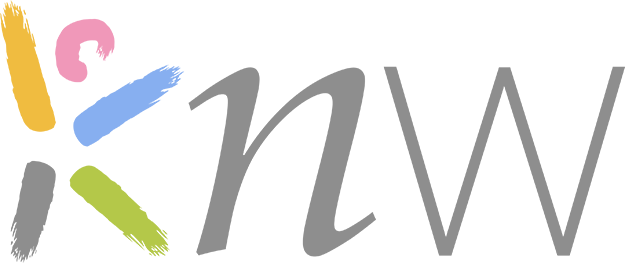 Am: 		Beginn 09.00 Uhr, Ende 16.30 UhrIn: 	Anmeldeschluss: , Teilnehmerzahl: 10 Geschwister mit einem ElternteilName TeilnehmerInOrganisationStraße HausnummerPLZ OrtMobilnummerEmailDer Selbstbeitrag beträgt 10,- € als Unkostenbeitrag für Erfrischungen.Ort, Datum, UnterschriftBei Rückfragen kontaktieren Sie uns bitte unter: akademie@kindernetzwerk.de oder 030-25765960Hinweise zum DatenschutzDie Daten werden für die Anmeldung zur der o.g. Veranstaltung erhoben, verarbeitet und für die weitere Kommunikation zu dieser Veranstaltung verwendet. Im weiteren Verlauf werden die Kontaktdaten genutzt, um die ehemaligen Teilnehmer über weitere Seminare des Kindernetzwerk e.V. zu informieren. 
Allgemeine Informationen zur Datenverarbeitung und zu Ihren Rechten finden Sie unter www.kindernetzwerk.de. Bei Fragen wenden Sie sich an das Kindernetzwerk e.V., Hanauer Straße 8, 63739 Aschaffenburg, Deutschland, Tel.: (0 60 21) 1 20 30, Fax:
(0 60 21) 1 24 46, E-Mail: info@kindernetzwerk.de. Ihr Einverständnis können Sie ohne für Sie nachteilige Folgen verweigern bzw. jederzeit mit Wirkung für die Zukunft widerrufen. Dies berührt nicht die Rechtmäßigkeit der bisher auf der Grundlage dieser Einwilligung erfolgten Verarbeitung. Ihr Widerrufsrecht können Sie gegenüber dem Kindernetzwerk e.V. wahrnehmen. Sie können den Widerruf auch per E-Mail senden an: info@kindernetzwerk.de